Федеральный портал "Российское образование" http://www.edu.ru Коды баннера «Линия помощи дети онлайн!» http://detionline.com/banners-code Специальный баннер для школы «Возможность» - сайт «Равные возможности образования»          <a href="http://www.znaem-mozhem.ru/" target="_blank"><img src="http://www.znaem-mozhem.ru/sites/default/files/234_60.gif" width="234" height="60" alt="Знаем-Можем" /></a>размерразмерразмеркод для вставки на сайт или блогкод для вставки на сайт или блогкод для вставки на сайт или блог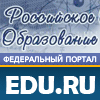 100x100100x100100x100<a href="http://www.edu.ru" target="_blank"><img src="http://www.edu.ru/db/portal/sites/edu100x100.gif" border="0" alt="Федеральный портал &quot;Российское образование&quot;"></a> <a href="http://www.edu.ru" target="_blank"><img src="http://www.edu.ru/db/portal/sites/edu100x100.gif" border="0" alt="Федеральный портал &quot;Российское образование&quot;"></a> <a href="http://www.edu.ru" target="_blank"><img src="http://www.edu.ru/db/portal/sites/edu100x100.gif" border="0" alt="Федеральный портал &quot;Российское образование&quot;"></a> 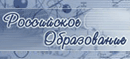 130x59130x59130x59<a href="http://www.edu.ru" target="_blank"><img src="http://www.edu.ru/db/portal/sites/edu130x59.gif" border="0" alt="Федеральный портал &quot;Российское образование&quot;"></a> <a href="http://www.edu.ru" target="_blank"><img src="http://www.edu.ru/db/portal/sites/edu130x59.gif" border="0" alt="Федеральный портал &quot;Российское образование&quot;"></a> <a href="http://www.edu.ru" target="_blank"><img src="http://www.edu.ru/db/portal/sites/edu130x59.gif" border="0" alt="Федеральный портал &quot;Российское образование&quot;"></a> 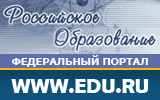 160x100160x100160x100<a href="http://www.edu.ru" target="_blank"><img src="http://www.edu.ru/db/portal/sites/edu160x100.gif" border="0" alt="Федеральный портал &quot;Российское образование&quot;"></a> <a href="http://www.edu.ru" target="_blank"><img src="http://www.edu.ru/db/portal/sites/edu160x100.gif" border="0" alt="Федеральный портал &quot;Российское образование&quot;"></a> <a href="http://www.edu.ru" target="_blank"><img src="http://www.edu.ru/db/portal/sites/edu160x100.gif" border="0" alt="Федеральный портал &quot;Российское образование&quot;"></a> 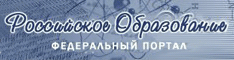 234x60234x60234x60<a href="http://www.edu.ru" target="_blank"><img src="http://www.edu.ru/db/portal/sites/edu234x60.gif" border="0" alt="Федеральный портал &quot;Российское образование&quot;"></a> <a href="http://www.edu.ru" target="_blank"><img src="http://www.edu.ru/db/portal/sites/edu234x60.gif" border="0" alt="Федеральный портал &quot;Российское образование&quot;"></a> <a href="http://www.edu.ru" target="_blank"><img src="http://www.edu.ru/db/portal/sites/edu234x60.gif" border="0" alt="Федеральный портал &quot;Российское образование&quot;"></a> Текстовая ссылка:
Федеральный портал "Российское образование" <a href="http://www.edu.ru" target="_blank">Федеральный портал "Российское образование"</a> <a href="http://www.edu.ru" target="_blank">Федеральный портал "Российское образование"</a> <a href="http://www.edu.ru" target="_blank">Федеральный портал "Российское образование"</a> Информационная система "Единое окно доступа к образовательным ресурсам" http://window.edu.ruИнформационная система "Единое окно доступа к образовательным ресурсам" http://window.edu.ruИнформационная система "Единое окно доступа к образовательным ресурсам" http://window.edu.ruИнформационная система "Единое окно доступа к образовательным ресурсам" http://window.edu.ruИнформационная система "Единое окно доступа к образовательным ресурсам" http://window.edu.ruИнформационная система "Единое окно доступа к образовательным ресурсам" http://window.edu.ruИнформационная система "Единое окно доступа к образовательным ресурсам" http://window.edu.ruбаннербаннербаннерразмерразмерразмеркод для вставки на сайт или блог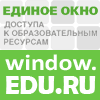 100x100100x100100x100<a href="http://window.edu.ru" target="_blank"><img src="http://www.edu.ru/db/portal/sites/eo100x100.gif" border="0" alt="Единое окно доступа к образовательным ресурсам"></a> 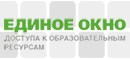 130x59130x59130x59<a href="http://window.edu.ru" target="_blank"><img src="http://www.edu.ru/db/portal/sites/eo130x59.gif" border="0" alt="Единое окно доступа к образовательным ресурсам"></a> 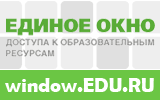 160x100160x100160x100<a href="http://window.edu.ru" target="_blank"><img src="http://www.edu.ru/db/portal/sites/eo160x100.gif" border="0" alt="Единое окно доступа к образовательным ресурсам"></a> 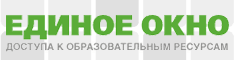 234x60234x60234x60<a href="http://window.edu.ru" target="_blank"><img src="http://www.edu.ru/db/portal/sites/eo234x60.gif" border="0" alt="Единое окно доступа к образовательным ресурсам"></a> Текстовая ссылка:
Информационная система "Единое окно доступа к образовательным ресурсам" Текстовая ссылка:
Информационная система "Единое окно доступа к образовательным ресурсам" Текстовая ссылка:
Информационная система "Единое окно доступа к образовательным ресурсам" <a href="http://window.edu.ru" target="_blank">Информационная система "Единое окно доступа к образовательным ресурсам"</a> Федеральный центр информационно-образовательных ресурсов http://fcior.edu.ru Федеральный центр информационно-образовательных ресурсов http://fcior.edu.ru Федеральный центр информационно-образовательных ресурсов http://fcior.edu.ru Федеральный центр информационно-образовательных ресурсов http://fcior.edu.ru Федеральный центр информационно-образовательных ресурсов http://fcior.edu.ru Федеральный центр информационно-образовательных ресурсов http://fcior.edu.ru Федеральный центр информационно-образовательных ресурсов http://fcior.edu.ru баннербаннерразмерразмерразмеркод для вставки на сайт или блогкод для вставки на сайт или блог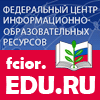 100x100100x100100x100<a href="http://fcior.edu.ru" target="_blank"><img src="http://www.edu.ru/db/portal/sites/fcior100x100.gif" border="0" alt="Федеральный центр информационно-образовательных ресурсов"></a> <a href="http://fcior.edu.ru" target="_blank"><img src="http://www.edu.ru/db/portal/sites/fcior100x100.gif" border="0" alt="Федеральный центр информационно-образовательных ресурсов"></a> 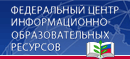 130x59130x59130x59<a href="http://fcior.edu.ru" target="_blank"><img src="http://www.edu.ru/db/portal/sites/fcior130x59.gif" border="0" alt="Федеральный центр информационно-образовательных ресурсов"></a> <a href="http://fcior.edu.ru" target="_blank"><img src="http://www.edu.ru/db/portal/sites/fcior130x59.gif" border="0" alt="Федеральный центр информационно-образовательных ресурсов"></a> 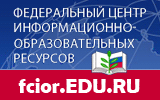 160x100160x100160x100<a href="http://fcior.edu.ru" target="_blank"><img src="http://www.edu.ru/db/portal/sites/fcior160x100.gif" border="0" alt="Федеральный центр информационно-образовательных ресурсов"></a> <a href="http://fcior.edu.ru" target="_blank"><img src="http://www.edu.ru/db/portal/sites/fcior160x100.gif" border="0" alt="Федеральный центр информационно-образовательных ресурсов"></a> 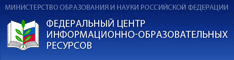 234x60234x60234x60<a href="http://fcior.edu.ru" target="_blank"><img src="http://www.edu.ru/db/portal/sites/fcior234x60.gif" border="0" alt="Федеральный центр информационно-образовательных ресурсов"></a> <a href="http://fcior.edu.ru" target="_blank"><img src="http://www.edu.ru/db/portal/sites/fcior234x60.gif" border="0" alt="Федеральный центр информационно-образовательных ресурсов"></a> Текстовая ссылка:
Федеральный центр информационно-образовательных ресурсов Текстовая ссылка:
Федеральный центр информационно-образовательных ресурсов <a href="http://fcior.edu.ru" target="_blank">Федеральный центр информационно-образовательных ресурсов</a> <a href="http://fcior.edu.ru" target="_blank">Федеральный центр информационно-образовательных ресурсов</a> 